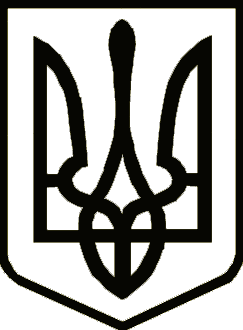 УкраїнаНОВГОРОД-СІВЕРСЬКА РАЙОННА РАДА    ЧЕРНІГІВСЬКОЇ ОБЛАСТІРІШЕННЯ(двадцять дев’ята сесія сьомого скликання)24 травня  2019 року                                                                               № 458м. Новгород-Сіверський     Про звіт директора Блистівськогонавчально-виховного комплексу Новгород-Сіверської районної ради Чернігівської області	Керуючись пунктом 8 частини 1 статті 43 Закону України «Про місцеве самоврядування в Україні», районна рада вирішила:	Звіт директора Блистівського навчально-виховного комплексу Новгород-Сіверської районної ради Чернігівської області взяти до відома. Голова районної ради                                                                В. М. Кауфман Погоджено:Заступник голови  Новгород-Сіверської районної державної адміністрації  Чернігівської області                                                                       Н. М. ЧугаєваНачальник відділу інформаційної діяльності,комунікацій з громадськістю та правового забезпечення Новгород-Сіверської районної державної адміністрації      Чернігівської області                                                                       Ю. М. Білий                                         Начальник відділу з юридичних питаньта комунальної власності виконавчого апаратуНовгород-Сіверської районної ради    Чернігівської області                                                                       Т. В. Щепочкіна